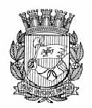 Publicado no D.O.C. São Paulo, 191, Ano 62 Sábado.07 de Outubro de 2017Secretarias, pág. 01TRABALHO E EMPREENDEDORISMOGABINETE DA SECRETÁRIAPORTARIA Nº 124/2017-SMTE/GABDispõe sobre o remanejamento temporário de boxes no Mercado Municipal Professora Adozinda Caracciolo de Azevedo Kuhlmann - Santo Amaro.A SECRETÁRIA MUNICIPAL DE TRABALHO E EMPREENDEDORISMOno uso das atribuições legais e regulamentares, em especial aquelas contidas no Decreto Municipal nº 46.398/05 c/c Decretos 47.492/2006, 54.888/2014 e Decreto 56.399/2015;CONSIDERANDO as disposições constantes do parágrafo único do artigo 19, do Decreto nº 41. 425 de 27 de Novembro de 2001;CONSIDERANDO a interdição temporária das áreas originalmente ocupadas Mercado Municipal Professora Adozinda Caracciolo de Azevedo Kuhlmann - Santo Amaro;CONSIDERANDO a necessidade de manter, até a efetiva liberação das áreas originais, o regular funcionamento daquele equipamento municipal;RESOLVE:Art. 1º – AUTORIZAR o remanejamento dos boxes do Mercado Municipal Professora Adozinda Caracciolo de Azevedo Kuhlmann - Santo Amaro, para área já adaptada pela Administração Municipal, anteriormente destinada ao estacionamento de veículos.Parágrafo único - As permissionárias interessadas em prosseguir com o comércio no local deverão explorar o mesmo ramo de atividade constante do termo de permissão de uso.Art. 2º - Esta portaria entra em vigor na data de sua publicação,retroagindo seus efeitos para 06 de outubro de 2017.Servidores, pág. 58TRABALHO E EMPREENDEDORISMOGABINETE DA SECRETÁRIAINDENIZAÇÃO DE FÉRIAS EM PECÚNIA EDEMAIS DIREITOS:DEFIRO o pagamento das férias do servidor abaixo, nos termos da O.N. 02/94-SMA, com as alterações do Despacho Normativo n° 002/SMG-G/2006 e da ON. N° 001/SMG-G/2006, acrescido de 1/3:824.858.3/2 – ANA CAROLINA BERNARDO NASCIMBEM,processo nº. 2017-0.149.395-7 relativa ao exercício de2017 (10 dias), acrescidos de 1/3.799.056.1/3 – JULIO HENRIQUE CANUTO DA SILVA,processo nº. 2017-0.151.464-4 relativa ao exercício de 2017 (20dias), acrescidos de 1/3.733.010.3/5 – MARCO EL NEJEM, processo nº. 2017-0.149.386-8 relativa ao exercício de 2017 (15 dias), acrescidos de 1/3.811.318.1/1 – NEDJA FEITOSA DA SILVA, processo nº. 2017-0.149.393-0 relativa ao exercício de 2017 (20 dias), acrescidos de 1/3.822.438.2/1 – REGINA CELIA CUNHA, processo nº. 2017-0.149.389-2 relativa ao exercício de 2017 (15 dias), acrescidos de 1/3.817.723.6/1 – RENATO LEONAVICIUS, processo nº. 2017-0.148.421-4 relativa ao exercício de 2017 (30 dias), acrescidos de 1/3.770.850.5/2 – SIMONE APARECIDA PINTO DE PAULA, processo nº. 2017-0.149.390-6 relativa ao exercício de 2017 (30 dias), acrescidos de 1/3.Licitações, pág. 86TRABALHO E EMPREENDEDORISMOGABINETE DO SECRETÁRIODESPACHOS DA SECRETÁRIA6064.2017/0000009-3À vista dos elementos constantes dos autos, especialmente a manifestação da Coordenadoria de Segurança Alimentar e Nutricional, da Supervisão de Administração e da Supervisão Geral de Administração e Finanças, que ACOLHO, e no exercício das atribuições a mim conferidas por Lei, AUTORIZO, nos termos do Decreto Municipal 54.873/2014 a ALTERAÇÃO do fiscal substituto do contrato nº 009/2016/SDTE, atual SMTE, celebradocom a empresa, MASTER SERVIÇOS DE LOCAÇÃO DE VEÍCULOS EIRELI – EPP, inscrita no CNPJ sob o nº 14.276.029/0001-05, DESIGNO para atuar como fiscal substituto, a servidora Marluce Maria de Paula – RF. 742.540.6.6064.2016/0000098-9No exercício da competência que me foi atribuída por lei, à vista dos elementos de convicção contidos no presente, especialmente a manifestação da Supervisão Desenvolvimento Econômico, AUTORIZO com fundamento no Decreto Municipal nº 54.873/2014 a substituição dos gestores e fiscais do Termo de Contrato nº. 020/2016/SDTE - DIEESE para constar os seguintes servidores: Gestor: Daniel Bruno Garcia – RF 835.909-1;Gestora Substituta: Tamara Furman Burg – RF 844.397-1; Fiscal:Paulo Failde Damaceno - RF 839.149-1; Fiscal Substituto: TheoNascimento de Araújo – RF 817.827-5.EXTRATOS6064.2017/0000455-2TERMO DE CONTRATO Nº 016/2017/SMTE.Contratante: Secretaria Municipal do Trabalho e Empreendedorismo– SMTE.Contratada: I.A. Bueno Instalações e Manutenções - MEObjeto: Prestação de serviços de readequação de redeelétrica, instalação de luminárias e lâmpadas na nova unidadedo CATe.Valor global: R$ 40.500,00Dotação orçamentária: 30.10.11.334.3019.8.090.3390.39.00.00Vigência: 15 dias úteis contados do recebimento da Ordemde Início dos Serviços.Data da assinatura: 22/09/2017.Signatários: Aline Pereira Cardoso de Sá Barabinot, pelaSMTE e Hideraldo José Bueno.DESPACHO DO SUPERVISOR GERAL DE SGAF6064.2017/0000338-6SMTE - Pregão Eletrônico – Vigilância COSAN. I – Noexercício da competência que me foi atribuída pela Portaria053/2017/SMTE, à vista dos elementos de convicção constantesno presente, especialmente a Ata da Sessão Pública doPregão Eletrônico, que nos termos da Portaria 103/2015-SDTE--GABINETE, foi firmada pelo Sr. Pregoeiro e a equipe de apoio,a qual ora acolho, HOMOLOGO o certame licitatório procedidono PREGÃO ELETRÔNICO Nº 009/SMTE/2017, que objetivou acontratação de empresa especializada na prestação de serviçode vigilância/segurança patrimonial desarmada por meio depostos diurnos e postos noturnos, ambos 12 (doze) horas desegunda-feira a domingo, conforme descrição quantitativa,qualitativa e demais condições constantes no Termo de Referência,tendo como vencedora do certame a empresa JumperSegurança e Vigilância Patrimonial Eireli - EPP, inscrita no CNPJsob o nº 26.886.266/0001-77, com o valor mensal estimado emR$ 124.113,38 (cento e vinte e quatro mil, cento e treze reaise trinta e oito centavos), totalizando o valor estimado de R$1.489.360,62 (um milhão, quatrocentos e oitenta e nove mil,trezentos e sessenta reais e sessenta e dois centavos).DESPACHO DA SECRETÁRIAI – No exercício da competência que foi atribuída por Lei,a vista dos elementos de convicção constante do presente,especialmente a homologação proferida pelo Supervisor Geralde Administração e Finanças, AUTORIZO a emissão da Nota deEmpenho, nos termos do Decreto Municipal n° 57.578/2017,que onerará a seguinte dotação orçamentária: 30.10.08.605.3011.4.301.3.3.90.39.00.00 do presente exercício financeiro e emrespeito ao princípio da anualidade, deverá o restante das despesasonerar dotação própria do exercício vindouro, observando,no que couber, as disposições das Leis Complementares nº101/00 e 131/09. II - Em atendimento ao Decreto Municipal denº 54.873/2014, designo os servidores: Marluce Maria de Paula,RF 742.540-6, para atuar como Gestora Titular e Regina Velosodos Santos, RF 700.233-5, para atuar como Gestora Substituta;e o servidor Alexandre Margosian Conti, RF nº 626.886-2, paraFiscal Titular e Rita Aparecida Santos Fonseca, RF 827.688-9,como Fiscal Substituta.6064.2017/0000353-0TERMO DE CONTRATO Nº 017/2017/SMTE.Contratante: Secretaria Municipal do Trabalho e Empreendedorismo– SMTE.Contratada: R.W.F. Comercial Eireli - EPPObjeto: Aquisição de recipientes e materiais para acondicionamentoe embalagem – Sacos Plásticos.Valor global: R$ 4.963,86Dotação orçamentária: 30.10.08.605.3011.4301.3.3.90.30.00.00Vigência: 06 (seis) meses contados da assinatura.Data da assinatura: 25/09/2017.Signatários: Aline Pereira Cardoso de Sá Barabinot, pelaSMTE e Luiz Carlos da Silva, pela contratada.6064.2017/0000353-0TERMO DE CONTRATO Nº 018/2017/SMTE.Contratante: Secretaria Municipal do Trabalho e Empreendedorismo– SMTE.Contratada: LIX-MAX Comércio de Embalagens Ltda - MEObjeto: Aquisição de recipientes e materiais para acondicionamentoe embalagem – Sacos Plásticos.Valor global: R$ 358,80Dotação orçamentária: 30.10.08.605.3011.4301.3.3.90.30.00.00Vigência: 06 (seis) meses contados da assinatura.Data da assinatura: 25/09/2017.Signatários: Aline Pereira Cardoso de Sá Barabinot, pelaSMTE; Maria Augusta dos Reis Pacheco e Paulo Sérgio Rodela,pela contratada.6064.2017/0000301-7TERMO DE CONTRATO Nº 019/2017/SMTE.Contratante: Secretaria Municipal do Trabalho e Empreendedorismo– SMTE.Contratada: Tropical Engenharia Ltda - MEObjeto: Serviços de desinstalação, instalação e transportede equipamentos de ar condicionado.Valor global: R$ 19.113,00Dotação orçamentária: 30.10.11.334.3019.8.090.3.3.90.39.00.00Vigência: 10 dias contados do recebimento da Ordem deInício dos serviços.Data da assinatura: 29/09/2017.Signatários: Aline Pereira Cardoso de Sá Barabinot, pelaSMTE e Katia da Silva Martelli, pela contratada.6064.2017/0000453-6TERMO DE CONTRATO Nº 020/2017/SMTE.Contratante: Secretaria Municipal do Trabalho e Empreendedorismo– SMTE.Contratada: Facar Log Transportes e Serviços Eireli - MEObjeto: Serviços de transporte rodoviário de carga, emcaminhão fechado, tipo baú.Valor global: R$ 17.500,00Dotação orçamentária: 30.10.11.334.3019.8.090.3.3.90.39.00.00Vigência: até 05 dias contados da emissão da OS/Autorizaçãode Transporte.Data da assinatura: 29/09/2017.Signatários: Aline Pereira Cardoso de Sá Barabinot, pelaSMTE e Fábio Pompeu, pela contratada.6064.2017/0000061-16º TERMO DE ADITAMENTO AO CONTRATO Nº 007/2014/SDTEContratante: Secretaria Municipal do Trabalho e Empreendedorismo– SMTE.Contratada: BK Consultoria e Serviços LtdaObjeto do contrato: Prestação de Serviços de Apoio Administrativo,Técnico e Operacional para os CATEs.Objeto do aditamento: 1.1. Prorrogação da vigência peloperíodo de 08 meses, contados a partir de 1º de outubro de2017. 1.1.1 O prazo estipulado acima é pactuado com cláusularesolutiva. Dessa resolução não assistirá à Contratada direito aqualquer espécie de indenização. 1.1.1.1. Em caso de rescisão,deverá fazê-la mediante notificação por escrito, com antecedênciamínima de 30 dias.Valor global estimado: R$ 11.264.657,47Dotação orçamentária: 30.10.11.334.3019.8.090.3.3.90.39.00.00.Data da assinatura: 29/09/2017Signatários: Aline Pereira Cardoso de Sá Barabinot, pelaSMTE e Pierre Rafiki Orfali, pela Contratada.DESPACHO DE RERRATIFICAÇÃO6064.2017/0000483-8À vista das informações contidas no presente processo, e de acordo com a competência que me é conferida por Lei, RERRATIFICO o despacho publicado no DOC de 02 de setembro de 2017, pág. 57, que autorizou a contratação com a empresa 99 TAXIS DESENVOLVIMENTO DE SOFTWARES LTDA., inscrita no CNPJ sob o nº 18.033.552/0001-61, para fazer constar no item II daquele despacho, também, a dotação orçamentária nº 30.10.08.605.3011.4.301.3.3.90.39.00.00 Ficam ratificados os demaistermos contidos no referido ato.FUNDAÇÃO PAULISTANA DE EDUCAÇÃO E TECNOLOGIAATA DE REALIZAÇÃO DO PREGÃO ELETRÔNICOPregão Eletrônico nº :18/FundaçãoPaulistana/2017PProcesso nº :8110.2017/0000179-5Objeto : Aquisição de materiais que saúde bucal para as aulas práticas , conforme especificações constantes do Anexo I desteEdital.Às 10:30:17 horas do dia 05 de Outubro de 2017, reuniram-se o Pregoeiro deste órgão/entidade Bruno Ruiz Segantini erespectivo(s) membro(s) da equipe de apoio: Luciana Kulik Camargo, Luiz Guilherme Bender e Vanda Kiragossian, para realizar osprocedimentos relativos ao Pregão Eletrônico em epígrafe, relativo à oferta de compra - OC: 801085801002017OC00023. Inicialmenteo Pregoeiro abriu a sessão pública em atendimento às disposições contidas no edital, divulgando as propostas recebidas eabrindo a fase de lances.Resultado da Sessão PúblicaEncerrada sem recursoITEM 1Descrição: PAPEL ALUMINIO, COM LARGURA DE 30CM, COM ESPESSURA DE 11 MICRAS, O DIAMETRO DO TUBETE NAO PODESER SUPERIOR A 45 MM, MEDINDO COMPRIMENTO DE 7,5 M, NA EMBALAGEM DEVEM CONSTAR: CODIGO DE BARRAS,ORIGEMDO PRODUTO,DIMENSOES, O PRODUTO DEVERA ESTAR EM CONFORMIDADE COM ABNT 14761:2001 E ALTERACOES POSTERIORESQuantidade / Unidade de Fornecimento: 1 / CAIXA 12,00 UNIDADEMenor Valor: 1.360,0000CNPJ - Vencedor: 03411421000101 - LIX-MAX COMERCIO DE EMBALAGENS LTDA - MEPropostas Entregues: 3Desistência de Propostas: 0Propostas Restantes: 3Propostas Classificadas: 2Resultado do Item: AdjudicadoJustificativa: ITEM ADJUDICADO, CONSIDERANDO QUE A LICITANTE VENCEDORA ATENDEU O EDITAL E APRESENTOU PREÇODE ACORDO COM A REFERÊNCIAPropostas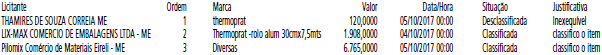 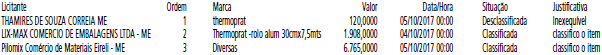 Lances OfertadosNão houve lances.Preferência de contratação para as microempresas e empresas de pequeno porteNão houve licitante que se encontrasse na condição de empate prevista na Lei Complementar nº 123, de 14 de dezembro de 2006.Negociação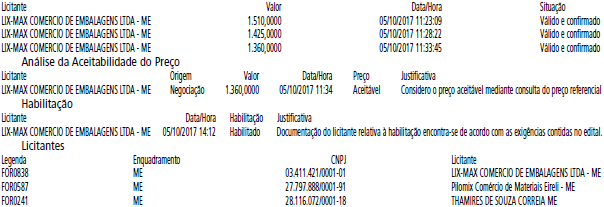 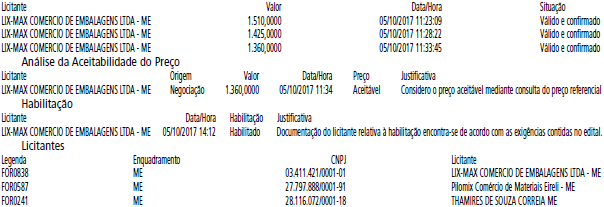 Sessão Pública SuspensaÀs 12:32:33h do dia 05 de outubro de 2017, foi suspensa a sessão pública, em virtude de Almoço.Às 14:00:09h do dia 05 de outubro de 2017, reuniram-se o Pregoeiro deste órgão/entidade Bruno Ruiz Segantini e respectivos membros da equipe de apoio para dar continuidade aos trabalhos relativos ao pregão nº 801085801002017OC00023.Encerramento realizado por Bruno Ruiz SegantiniConsiderações finais Informamos que os autos seguirão para o Sr. Diretor, que, a seu critério, homologará o certame.Data 05/10/2017 às 14:19:13Ata na íntegra encontra-se disponível no endereço https://www2.bec.sp.gov.br – OC: 801085801002017OC00027.AVISO DE LICITAÇÃOPREGÃO ELETRÔNICO Nº 26/2017Processo nº 8110.2017/0000235-0- A FUNDAÇÃO PAULISTANADE EDUCAÇÃO TECNOLOGIA E CULTURA, torna públicopara conhecimento de quantos possam se interessar, que procederálicitação na modalidade PREGÃO, a ser realizada porintermédio do sistema eletrônico de contratações denominado“Bolsa Eletrônica de Compras do Governo do Estado de SãoPaulo – Sistema BEC/SP”, com utilização de recursos de tecnologiada informação, denominada PREGÃO ELETRÔNICO, do tipoMENOR PREÇO TOTAL , objetivando Aquisição de manequins edesfibrilador para serem utilizados nas aulas práticas da EscolaTécnica de Saúde Pública Prof. Makiguti, conforme as especificaçõesconstantes no Termo de Referência como Anexo I, com asespecificações constantes do memorial descritivo, que integra opresente Edital de Licitação, como Anexo I.O início do prazo de envio de propostas eletrônicas serádia 10 de outubro de 2017 e a abertura da sessão pública deprocessamento do certame ocorrerá no dia 25 de outubro e2017 às 10:30 horas. O Caderno de Licitação composto de Editale Anexos poderá ser retirado, mediante a entrega de um CD-Rna seção de Compras e Licitações à Avenida São João, 473 – 6ºandar, Centro - São Paulo - SP, CEP 01035-000, de segunda àsexta-feira, no horário das 10:00 às 16:00 horas, até o último diaútil que anteceder a data designada para a abertura do certameou poderá ser obtido via internet, gratuitamente, nos endereçoseletrônicos da Prefeitura do Município de São Paulo: http://e--negocioscidadesp.prefeitura.sp.gov.br ou www.bec. sp.gov.br.Maiores esclarecimentos poderão ser obtidos pelos interessadosatravés dos telefones 3106-1258. 801085801002017OC00027BRUNO RUIZ SEGANTINIChefe da Assessoria Técnico-JurídicaPresidente da Comissão Permanente de LicitaçõesCâmara Municipal, pág. 10252ªSESSÃO EXTRAORDINÁRIA19/09/2017- “PL 538/2017, dos Vereadores ADRIANA RAMALHO (PSDB), GILBERTO NASCIMENTO (PSC), JULIANA CARDOSO (PT) E OUTROS SRS. VEREADORES. Altera a redação do parágrafo 6º do artigo 3º da lei 13.689/2003, para ampliar o prazo de duração do programa operação trabalho, e dá outras providências.FASE DA DISCUSSÃO: 1ª. Aprovação mediante voto favorável da maioria absoluta dos membros da Câmara. HÁ SUBSTITUTIVO DA COMISSÃO DE CONSTITUIÇÃO, JUSTIÇA E LEG. PARTICIPATIVA.”O SR. PRESIDENTE (Milton Leite - DEM) - Em discussão.Há oradores inscritos.O Vereador Reis já retirou a inscrição para a discussão.O SR. DALTON SILVANO (DEM) - (Pela ordem) - Sr. Presidente,retiro minha inscrição.O SR. PRESIDENTE (Milton Leite - DEM) - Está retirada a inscrição do Vereador Dalton Silvano. Não há mais oradores inscritos; está encerrada a discussão.A votos o Substitutivo da Comissão de Constituição, Justiçae Legislação Participativa ao PL 538/2017. Os Srs. Vereadoresfavoráveis permaneçam como estão; os contrários, ou aquelesque desejarem verificação nominal de votação, manifestem--se agora. (Pausa) Aprovado em primeira discussão; volta em segunda.O SR. DALTON SILVANO (DEM) - (Pela ordem) - Sr. Presidente,requeiro que, na forma da decisão do Colégio de Líderes,todas as minhas inscrições para as discussões dos projetospossam ser retiradas automaticamente.O SR. PRESIDENTE (Milton Leite - DEM) - Deferido.Câmara Municipal, pág. 105“PL 350/2016, do Vereador OTA (PSB). Cria o Banco de Oportunidades “Jovem Aprendiz”, no âmbito do Centro de Apoio ao Trabalho e Empreendedorismo - CATe da Secretaria Municipal do Trabalho e Empreendedorismo, disciplina sua formação e consulta a banco de dados com informações de empresas cadastradas que oferecem oportunidades de contratação ao menor aprendiz. FASE DA DISCUSSÃO: 1ª. Aprovação mediante voto favorável da maioria absoluta dos membros da Câmara.”O SR. PRESIDENTE (Milton Leite - DEM) - Tem a palavra,para discutir, o nobre Vereador Eduardo Tuma.O SR. EDUARDO TUMA (PSDB) - (Pela ordem) - Sr. Presidente,retiro minha inscrição.O SR. PRESIDENTE (Milton Leite - DEM) - Não há mais oradores inscritos; está encerrada a discussão. A votos PL 350/2016. Os Srs. Vereadores favoráveis permaneçam como estão; os contrários, ou aqueles que desejarem verificação nominal de votação, manifestem-se agora. (Pausa) Aprovado em primeira discussão, volta em segunda.